Информация о шаблонеОбразец резюме составлен для сайта: https://resuvisor.ru/obrazcy-rezume.htmlАвтоматизировать создание резюме можно с помощью бесплатного конструктора резюме по ссылке: https://resuvisor.ru/konstruktor-rezume.html 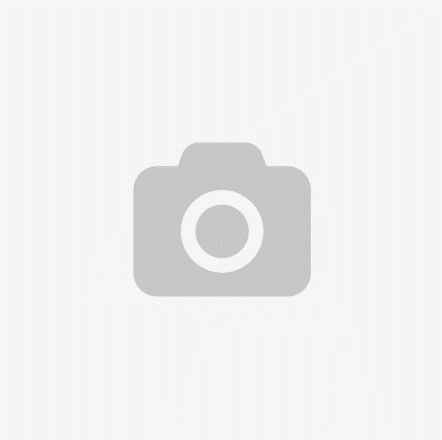 Телефон: +7(000)000-00-00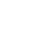 Email: email@resuvisor.ru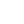 Город проживания: г. Город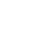 Телефон: +7(000)000-00-00Email: email@resuvisor.ruГород проживания: г. ГородФамилияИмя ОтчествоДолжность:Резюме на должностьЖелаемая зарплата0 рублейЗанятостьПолная, полный деньЗнание языковСписок и уровень знания языковКомпьютерные навыкиПеречислите список компьютерных навыков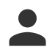 Личная информацияЛичная информацияФамилияИмя ОтчествоДолжность:Резюме на должностьЖелаемая зарплата0 рублейЗанятостьПолная, полный деньЗнание языковСписок и уровень знания языковКомпьютерные навыкиПеречислите список компьютерных навыковГражданство: Российская ФедерацияОбразование: ВысшееДата рождения: 01.01.2000 г.Пол: МужскойСемейное положение: Женат (есть дети)Гражданство: Российская ФедерацияОбразование: ВысшееДата рождения: 01.01.2000 г.Пол: МужскойСемейное положение: Женат (есть дети)ФамилияИмя ОтчествоДолжность:Резюме на должностьЖелаемая зарплата0 рублейЗанятостьПолная, полный деньЗнание языковСписок и уровень знания языковКомпьютерные навыкиПеречислите список компьютерных навыков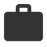 Опыт работыОпыт работыФамилияИмя ОтчествоДолжность:Резюме на должностьЖелаемая зарплата0 рублейЗанятостьПолная, полный деньЗнание языковСписок и уровень знания языковКомпьютерные навыкиПеречислите список компьютерных навыковДолжность: ДолжностьКомпания: ООО «Название компании»Период работы: 01.01.2000-01.01.2002 г. (2 года)Обязанности: Список обязанностей и достиженийДолжность: ДолжностьКомпания: ООО «Название компании»Период работы: 01.01.2000-01.01.2002 г. (2 года)Обязанности: Список обязанностей и достиженийФамилияИмя ОтчествоДолжность:Резюме на должностьЖелаемая зарплата0 рублейЗанятостьПолная, полный деньЗнание языковСписок и уровень знания языковКомпьютерные навыкиПеречислите список компьютерных навыков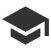 ОбразованиеОбразованиеФамилияИмя ОтчествоДолжность:Резюме на должностьЖелаемая зарплата0 рублейЗанятостьПолная, полный деньЗнание языковСписок и уровень знания языковКомпьютерные навыкиПеречислите список компьютерных навыковУчебное заведение: Название учебного заведенияФакультет: ФакультетСпециальность: СпециальностьДата окончания: 2000 годУчебное заведение: Название учебного заведенияФакультет: ФакультетСпециальность: СпециальностьДата окончания: 2000 годФамилияИмя ОтчествоДолжность:Резюме на должностьЖелаемая зарплата0 рублейЗанятостьПолная, полный деньЗнание языковСписок и уровень знания языковКомпьютерные навыкиПеречислите список компьютерных навыков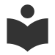 Курсы и тренингиКурсы и тренингиФамилияИмя ОтчествоДолжность:Резюме на должностьЖелаемая зарплата0 рублейЗанятостьПолная, полный деньЗнание языковСписок и уровень знания языковКомпьютерные навыкиПеречислите список компьютерных навыковНазвание: Название курса или тренингаУчебное заведение: Название учебного заведенияДата окончания: 2000 годПериод обучения: 9 месяцевНазвание: Название курса или тренингаУчебное заведение: Название учебного заведенияДата окончания: 2000 годПериод обучения: 9 месяцевФамилияИмя ОтчествоДолжность:Резюме на должностьЖелаемая зарплата0 рублейЗанятостьПолная, полный деньЗнание языковСписок и уровень знания языковКомпьютерные навыкиПеречислите список компьютерных навыков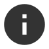 Дополнительная информацияДополнительная информацияФамилияИмя ОтчествоДолжность:Резюме на должностьЖелаемая зарплата0 рублейЗанятостьПолная, полный деньЗнание языковСписок и уровень знания языковКомпьютерные навыкиПеречислите список компьютерных навыковСлужба в армии: СлужилМедицинская книжка: Есть, действующаяНаличие водительских прав (категории): В – легковые автомобилиЗанятия в свободное время: Список увлечений в свободное времяЛичные качества: Список личных качествПрофессиональные навыки: Список профессиональных навыковО себе: Краткая информация о себеСлужба в армии: СлужилМедицинская книжка: Есть, действующаяНаличие водительских прав (категории): В – легковые автомобилиЗанятия в свободное время: Список увлечений в свободное времяЛичные качества: Список личных качествПрофессиональные навыки: Список профессиональных навыковО себе: Краткая информация о себе